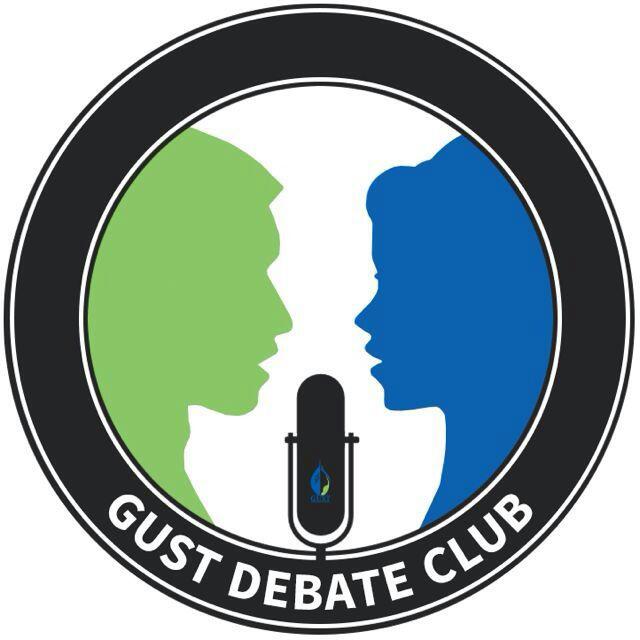 تلخيص لمادة الفلسفة الإسلاميةالامتحان النهائيمن الصفحة 40 الى صفحة 119 في المذكرة*هذا التلخيص إهداء من نادي المناظرات الى طلبة وطالبات جامعة الخليجونسأل الله التوفيق لنا و لكم في الاختبارات. للإستفسار: 66995444ميدان أصول الفقههذا العلم يعتبر من أعظم الأصول الشرعية تعريفات علم اصول الفقهإبن خلدون: هو النظر في الأدلة الشرعية من حيث تؤخذ منها الأحكام والتكاليف.او : هو عالم بالقواعد التي يتوصل بها الى استنباط الأحكام الشرعية الفرعية من ادلتها التفصيلية.قد أعتبرت اصول الفقه ان منهج الفقيه ( منطقه) مقابلا منهج الفيلسوف (منطقه)الإمام الشافعي هو اول من وضع هذا العلم وأسسه  برسالته المعروفه*الناس قبل الامام الشافعي كانوا يتكلمون ويستدلون ويعترضون ولكن ما كان لهم قانون كلي يرجعون إليهالأحكام التكليفية الخمسة: أن يفقه المسلم مراد الله من الكتاب ( القران)  و السنة.ينقسم الى                                    افعل                                   3-المباح                                    لا تفعل1- الفرض                          2- المستحب                                           4- المكروه            5- الحرام    1- الفرض: هو ما أمر به الشرع على وجه الالزام فيؤجر فاعله و يعاقب تاركه مثال الصلاة و الصيام.2-المستحب: يؤجر فاعله و لا يعاقب تاركه مثل النوافل. 3-المباح: هو ما سكت عنه الشرع فلا ثواب في فعله و لا عقاب في تركه. 4-المكروه: من فعل المكروه لا يؤثم و من تركه فله أجر ذلك مثال: صلاة النافلة قبل المغرب.5-الحرام: هو ما نها عنه الشرع على سبيل الجزم و من يفعله فله اثم و عقاب. مثال الزنا و شرب الخمر.ما هي الكليات الخمس؟ هي الأشياء الأساسية التي وضعها الدين للحفاظ عليها. 1-النفس 2- الدين 3– العرض4 – المال5 – العقل ما هي الأحكام الوضعية؟ هي التي تحدد الأحكام التكليفية اذا كان من الممكن تغييرها أو لا.*المانع          السبب        *الشرط *الكندي وفلسفته*أول فيلسوف عربي مسلم                  *حاول ان يوفق بين الدين والفلسفة*اجداده من قبيلة كندة اليمنيه              *اسمه: أبو يوسف يعقوب بن اسحق بن الصباح1المأمون)*كره الناس واعتزلهم و توفي في بغداد سنة 252هـ - 866مله 260 كتابا ورساله (منطق-رياضيات-فلك-موسيقى-علوم كبيعية-ميتافيزيقا- اخلاق-سياسة-كيمياء)الدوافع و الأسس التي يقيم عليها الكندي توفيقه بين الدين و الفلسفة: *غاية الفلسفة تلتقي تماما مع غاية الدين, فالفلسفة تهدف الى علم الأشيائ بحقائقها بقدر طاقة الانسان, فغرض الفيلسةف في علمه اصابة الحق و في عمله العمل بالحق, و تلك هي الغاية التي يعمل لها الدين.*منهج الفلسفة يقوم على العقل بينما يسند الدين –أي الاسلام- الى الوحي. *ان الدين لا يتعارض مع الفلسفة الصحيحة لكن الفلسفة الخطأ فانها بلا شك تتعارض مع الدين.* مهما كان حظ الفلسفة من تحقيق الغاية التي يسعها اليها فلا ينبغي اهمالها او معاداتها, فالحكمة ضالة المؤمن كما قال النبي.ابن رشد وفلسفته*اسمه: القاضي ابو الوليد محمد بن احمد بن رش       *ولد في سنة 520هـ - 1126م*درس علم الكلام ثم الفقه وروى الحديث                 *كتاباته ( الفقه – الطب – الفلسفة)*مؤلفاته: كتاب الكليات في الطب             كتبه الفلسفية: تهافت التهافت, فصل المقال فيما بين الشريعة والحكمة من الاتصال, ولخص كتب ارسطو في المنطق وما وراء الطبيعة والسماع الطبيعي وشحرهادافع عن العقائد الإسلامية بالبراهين العقلية, وبينان العقل لا يختلف مع الدينادلته على وجود اللهالقضاء والقدرالقدر هو علم الله الأزلي القضاء هو تحقق هذا العلم لى أرض الواقع اختلف المتلكمون اختلافا كبيرا في مسألة: هل الانسان مجبر على افعاله أم هو حر في اختيارها وتنفيذها؟فيبدو الجبر مقرر في قوله تعالى : إِنَّا كُلَّ شَيْءٍ خَلَقْنَاهُ بِقَدَرٍ ونجد آيات اخرها تؤكد ان الانسان حر كسبه لأفعاله في قوله تعالى : لَا يُكَلِّفُ اللَّهُ نَفْسًا إِلَّا وُسْعَهَا لَهَا مَا كَسَبَتْ وَعَلَيْهَا مَا اكْتَسَبَتْالافعال:فعل يقع فيك (مجبر فيه): نبضات القلب, جريان الدم وخلافهافعل يقع عليك (مجبر- اختبار): ان يصفعك شخص آخر, او ان يكلمك شخص آخرفعل يقع منك (حر-مخير): ردة فعلك, كلامك وكل امر يصدر منك لك فيه الحريةالثــقافــــةتعريف الثقافةاصطلاحاً: ان تعرف عن كل شيء شيء واحد, العلم هو ان تعرف كل شئ عن شيئ واحد و أيضا, الثقافة هي جملة العلوم و المعارف و الفنون التي يطلب العلم بها و الحذق فيها. لغةً       :الحذق و الذكاء والفطنهالثقافة الإسلاميةتعريفات الثقافة الإسلامية متعددة ويرجع ذلك التعدد إلى1-جدية هذا المصطلح وحداثته2-إختلاف تصورات العلماء المعاصرين حول هذا المصطلحتعريف الثقافة الإسلامية: معرفة مقومات الأمة الإسلامية العامة بتفاعلاتها في الماضر والحاضر, من دين, ولغة, وتاريخ, حضارة, و قيم, وأهداف مشتركة بصورة واعية هادفة.أهداف دراسة الثقافة الإسلامية:1-تقديم التصور الصحيح الكامل والشامل للحياة والإنسان والكون (تحديد علاقة الإنسان بربه وبنفسه والآخرين).2-امداد الدارس بحصيلة مناسبة من المعارف المتعلقة بالإسلام عقيدة وشريعة ومنهج حياة.3-تنمية روح الولاء للإسلام وتقديمة على ما سواه من صور الانتماءات الأخرى4-إب—راز النظرة الشمولية للإسلام بإعتباره كلاً مترابطاً متكاملا5-—ترجمة الأخلاق والتعاليم الإسلامية الى واقع عملي وسلوكي ملموس6-بيان خصائص الإسلام وسموه, واظهار وسطيتهمصادر الثقافة اللإسلامية                               مصادر أساسية                     مصادر فرعية                        القرآن               السنة           الإجماع              القياسالقرآن: هو كلام الله الذي اوحى به الى نبيه محمد, بلفظه ومعناه والذي تعبدنا بتلاوته والعمل به.مزايا القرآن: 1-ان الله حفظه من التحريف في القرون السابقة ( إنا نحن نزلناه الذكر وإنا له لحفظون)2-إنه جاء مؤيدا ومصدقا لكل الكتب السابقة ومهيمنا عليها3-احتوى على شريعة عامة للبشر فيها كل ما يسعدهم في الدارين4-جمع كل ما كان متفرقا من العقائد واصول العبادات ومكارم الأخلاق في الكتب السابقةالسنةفي اللغة: الطريقة والسيرة والأسلوب والنهج.في الإصطلاح: هي كل ما صدر من النبي من قول أو فعل أو تقرير أو صفة خَلقية أو خُلقية أو سيرة.انواع السنةالسنة القولية: مثل قوله علية الصلاة والسلام: ( إنما الاعمال بالنيات)السنة العملية: مثل أفعال وضوئه وصلاته وحجهالسنة التقريرية: وهي ما اقره النبي مما صدر عن اصحابه من قول او فعل بسكوته, وإظهار الرضا عنه واستحسانه.القرآن جاء جاء بالعموميات والكليات تاركا التفاصيل للسنةمكانة السنة مع القرآن تأتي على ثلاثة أحوال:1-ان تكون موافقة له2-—ان تكون بياناً للقرآن وتفسيرا له3-أن تجيء السنة بزيادة حكم لم يرد في القرآن
المعنى الإجمالي لأركان الإيمانأركان: هي جمع رُكن, وركن الشيء هو جانبه الأقوىالإيمان في اللغة: هو التصديق الجازمالإيمان شرعاً: هو التصديق في القلب, والإقرار باللسان, والعمل بالأركان.أركان الإيمان الستة:1-الايمان بالله تعالى2-الايمان بالملائكة3-الايمان بكتب الله تعالى4-الإيمان بالرسل5-الإيمان باليوم الآخر6-الايمان بالقدر خيره وشرهاركان الايمان الستة كلٌ لا يتجزأ فلا يمكن لمن يؤمن بركن ولا يؤمن بركن آخر ان يسمى مؤمناًمعنى الإيمان بالله عز وجل: الاعتقاد الجازم بأن الله حق, وانه واحد لا شريك له,  وأنه متصف بكل كمال, ومنزه عن كل نقص, وانه وحده المستحق للعبادة والطاعة.معنى الحق: ما وجب إثباته والاعتراف به, ولايمكن انكاره والشك فيه لقوة ثبوته وقطعية حجتهالادلة على وجود الله:الفطرة   &     الكون           الخلق            الإتقان                          الأنفس                الآفاقدلالة الفطرة: هي الخَلقة التي خلق الله عليها الناس قال تعالى ( فَطرة الله التي فطر الناس عليها) <الروم:30>الخلق: هو تكوين الأشياء و إيجادها من العدم, والبداهة تقتضي ان لكل مخلوق خالق  قال تعالى (أم خلقوا من غير شيء أم هم الخالقون؟؟ أم خلقوا السماوات والأرض؟؟ بل لا يوقنون) <الطور:35-36>الاتقان: كل ما في هذا الكون هو آيات تدل على عظمة صانعها قال تعالى (صنع الله الذي أتقن كل شيء) <النمل:88> الأنفس: مثالها خلق الإنسان  ( و في أنفسكم أفلا تبصرون)  الآفاق: الكواكب التي في السماء, فمن الذي مسك هذه الكواكب فلا تقع و سيرها فلا تصطدم ( عن الله يمسك السموات والأرض أن تزولا) <فاطر:41>امثلة واسئلة حول القدرلم قدر الله تعالى السعادة لقوم, والشقاوة على آخرين, ولم تكن سعادة فقط؟لم كانت جنة ونار ولم تكن جنة فقط؟ما ذنب العبد إذا قدرت عليه ضلالة وشقاوة؟الجواب:أ-للإنسان عقل يدرك به الخير من الشرب-للإنسان اختيار1-هو يقوم باختياره, ويجلس باختياره, فليس له اذن ان يحتج بالاقدار2-واذا ابا الا ان يحتج بها وعذر بها نفسه ,سلبناه عزيزا او ضربناه واذا استاء نعتذر بالأقدار كما يفعل.3-واذا امر بطاعه فيقول : حتى يهديني الله, نقول له اذا كنت تريد ان تنتظر الطاعه من دون عمل فانتظر الرزق ايضا من دون عمل4-—ونقول له انك تحتج بالاقدار و تقول كل شي بقضاء وقدر وهذا صحيح فأمسك هذه الجمرة بيدك فإن فدر عليك ان تحرق يدك احرقتها والا فلا5-—ان الانسان مفطور على دفع المكاره عن نفسه: فمن داهمته سيارة كثلا مد يديه من غير شعور ليفعها عنه, مع صعف اليدين وعجزها عن ذلك.الاحتجاج على المعاصي بالاقداربعض الناس يحتجون بالقدر على معاصيهم وسيئات اعمالهم ويقولون هذا مكتوب علينا, سبق به القدر, وجرى به القلم.هذا احتجاج باطل من عدة اوجه:1-ان الله تعالى قدر ارزاقنا فهي محدودة بما قدره, محتومه لن تتغير في علمه, ومع ذلك أمرنا سبحانه بالكسب والسعي (فيقال لمن يحتج بالقدر لما لا تستلم للفقر الذي تعيشه ,لم تحتج بالقدر المغيب عنك في مجال رزقك وأجلك)2-—القائل  بهذا القول ( الاحتجاج بالقدر) شخص متناقض لانه :لو اعتدى عليه شخص فأخذ ماله وانتهك حرمته وقال ( المعتدي) لا تلمني فأن اعتدائي كان بقدر من الله.لن يقبل المعتدى عليه ذلك العذر ابدا3-يلزم من قول الاحتجاج بالقدر ان يستوي اولياء الله واعداء الله.4-ان سبق القدر-لو كان عذراً للعصاة- لكانت الأمم الظلمة التي اهلكها الله معذورين فيما صنعواندفع الأقدارَ بالأقدارنحن ماطلبون شرعا ان ندفع الأقدارَ بالاقدارفالجوع من الَقَدَر ونحن ندفعه بقَدَرِ الطعامدفع الاقدار بالأقدار على نوعين:الأول : مدافعة أقدار قد انعقدت أسبابها ولم تقع (كمدافعة عدو متربص والاعداد له)الثاني: مدافعة أقدار قد وقعت, بأقدار تدفعها (كمدافعة المرض بالدواء)المؤمن يجب عليه العمل, وبذل الجهد لا الإستسلام للأقدار هأأيجماالإختراعاالعنايةالاستدلال بوجود العلم نفسه على وجود خالقالليل والنهار, الشمس والقمرالفصول الاربعة, الامطار والانهار والفلك والارضإِنَّ الَّذِينَ تَدْعُونَ مِنْ دُونِ اللَّهِ لَنْ يَخْلُقُوا ذُبَابًا ولو اجتعموا لهفلينظر الإنسن ممَ خُلق (5)خلق من ماء دافقأَلَمْ نَجْعَلِ الْأَرْضَ مِهَادًا ﴿6﴾ وَالْجِبَالَ أَوْتَادًا ﴿7﴾ وَخَلَقْنَاكُمْ أَزْوَاجًا ﴿8﴾ وَجَعَلْنَا نَوْمَكُمْ سُبَاتًا ﴿9﴾ وَجَعَلْنَا اللَّيْلَ لِبَاسًا ﴿10﴾ وَجَعَلْنَا النَّهَارَ مَعَاشًا ﴿11﴾ وَبَنَيْنَا فَوْقَكُمْ سَبْعًا شِدَادًا ﴿12﴾ وَجَعَلْنَا سِرَاجًا وَهَّاجًا ﴿13﴾ وَأَنزَلْنَا مِنَ الْمُعْصِرَاتِ مَاء ثَجَّاجًا ﴿14﴾ لِنُخْرِجَ بِهِ حَبًّا وَنَبَاتًا ﴿15﴾ وَجَنَّاتٍ أَلْفَافًا ﴿16﴾الثقافة عند الغربالثقافة عند العربمعنى الثقافة في اصلها اللاتيني (فلاحة الارض)ثم توسعت لتشمل معنى الماد\ي الحسي ةو تنمية العقل والذوق والادب بالمعنى المعنويالدلالات اللغوية لمصطلح الثقافة واسعة ومتنوعة, تتناول الجانب المعرفي والسلوكي